Схема проезда с. Новоскатовка,  ул. Центральная, 30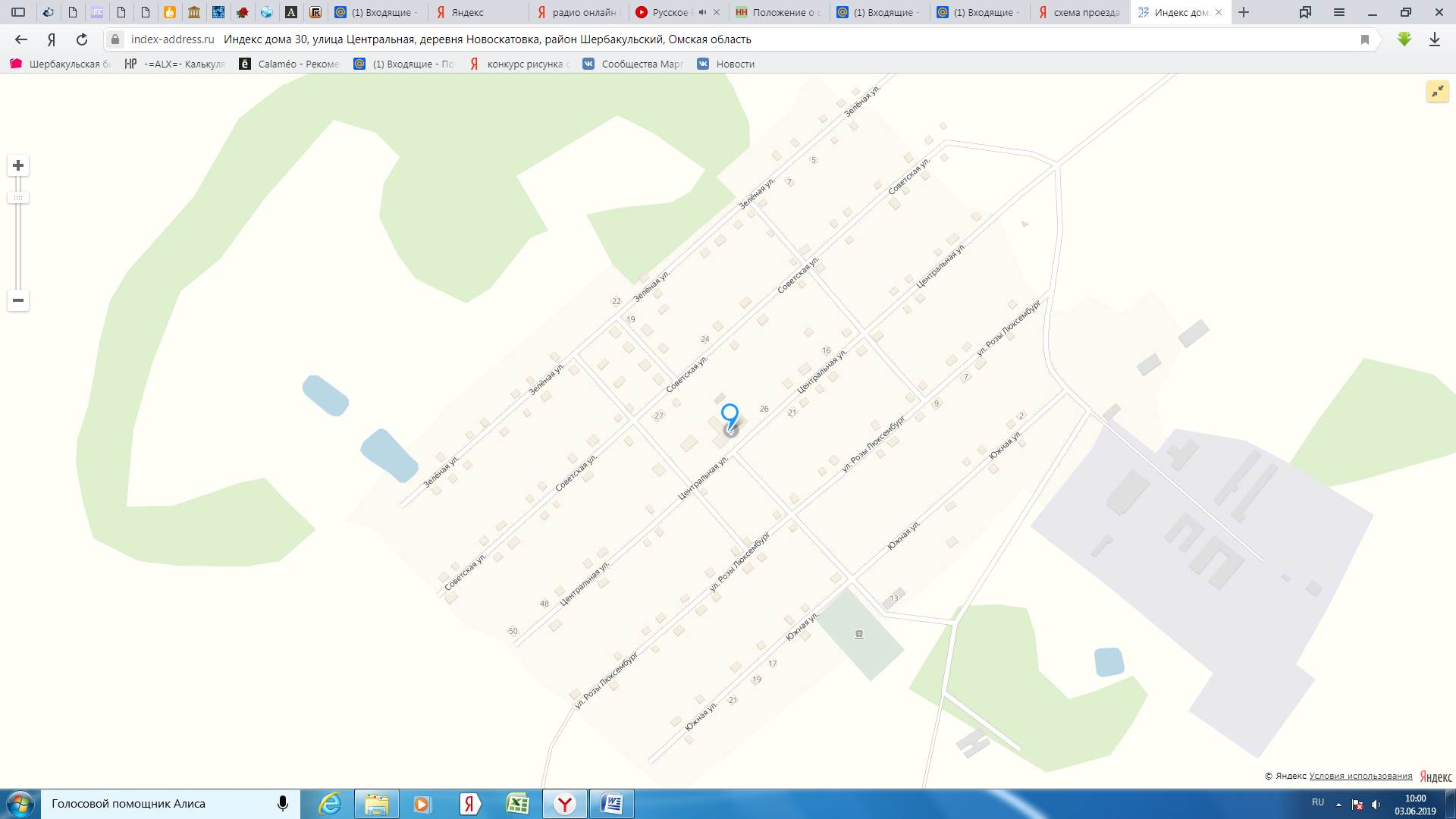 